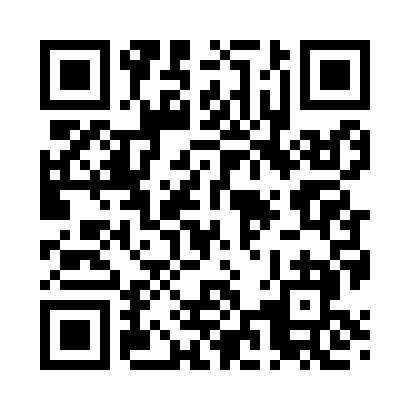 Prayer times for Kornman, Colorado, USAMon 1 Jul 2024 - Wed 31 Jul 2024High Latitude Method: Angle Based RulePrayer Calculation Method: Islamic Society of North AmericaAsar Calculation Method: ShafiPrayer times provided by https://www.salahtimes.comDateDayFajrSunriseDhuhrAsrMaghribIsha1Mon3:595:3112:544:498:179:492Tue4:005:3212:554:498:179:493Wed4:015:3212:554:498:179:494Thu4:015:3312:554:498:179:485Fri4:025:3412:554:498:179:486Sat4:035:3412:554:508:169:487Sun4:045:3512:564:508:169:478Mon4:045:3512:564:508:169:479Tue4:055:3612:564:508:159:4610Wed4:065:3712:564:508:159:4511Thu4:075:3712:564:508:159:4512Fri4:085:3812:564:508:149:4413Sat4:095:3912:564:508:149:4314Sun4:105:3912:564:508:139:4215Mon4:115:4012:574:508:139:4216Tue4:125:4112:574:508:129:4117Wed4:135:4212:574:508:129:4018Thu4:145:4212:574:508:119:3919Fri4:155:4312:574:508:109:3820Sat4:165:4412:574:508:109:3721Sun4:175:4512:574:508:099:3622Mon4:185:4512:574:498:089:3523Tue4:195:4612:574:498:079:3424Wed4:215:4712:574:498:079:3325Thu4:225:4812:574:498:069:3226Fri4:235:4912:574:498:059:3127Sat4:245:4912:574:498:049:2928Sun4:255:5012:574:488:039:2829Mon4:265:5112:574:488:029:2730Tue4:275:5212:574:488:019:2631Wed4:295:5312:574:488:009:24